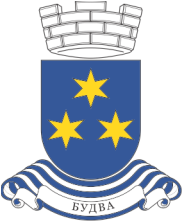 Crna GoraOpština BudvaSekretarijat za privreduTrg Sunca broj 3, Budva, Crna Gora, privreda@budva.me, www.budva.meZAHTJEV ZA DODJELU PODRŠKE U STOČARSKOJ PROIZVODNJI ZA 2019. GODINUI PODACI O PODNOSIOCU ZAHTJEVAII OPŠTI PODACI O INVESTICIJIPod punom moralnom, materijalnom i krivičnom odgovornošću izjavljujem  da su navedeni podaci tačni i da ista investicija nije finansirana od državnih i organa lokalne uprave.Budva, ______________2019. godine								Potpis podnosioca zahtjeva:								_______________________Nosilac poljoprivrednog gazdinstvaAdresaKontakt telefonBroj i datum rješenja o registracijiJMBG ili PIBBanka i br.ž.računaPremije po grlu za krave i priplodne junicePremije po grlu za ovce i kozePremije po grlu za svinjePremije za koke nosiljePomoći u izgradnji, rekonstrukciji ili adaptaciji objekata za uzgoj stoke Pomoć u izgradnji, rekonstrukciji/adaptaciji objekta za skladištenje stočne hrane sa pripadajućom opremom